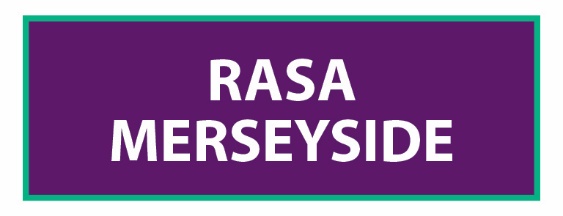 CBT Level 5 Training Course Enrolment FormThank you for enquiring about the CBT Level 5 Training Course which is due to commence in June 2020. In order to confirm your place please complete this form and pay a deposit of £275 (see below) and return it to Phillip Smith at phillipsmith68@hotmail.com Name – Date of Birth – Address –  Tel – Email –   I confirm I have a Level 4 Therapeutic qualification in:Obtained year:To reserve a place please pay deposit of £275 when booking and then £100 to be paid monthly for the months of June, July, August, September, October and November. I also agree to pay a registration fee of £327 to CPCAB. I confirm that I agree to pay a deposit of £275 and then 6 x monthly payments of £100 to Mr PJA Smith 09-01-26 Account No. 18801032 (please use your name as a reference when making payments).  Payment to CPCAB will be requested a couple of months into the course.(Signature) ---------------------------------------------------------------If you have any questions please contact Phillip Smith via email phillipsmith68@hotmail.com 